އެންޓިކޮރަޕްޝަން ކޮމިޝަންމާލެ،ދިވެހިރާއްޖެއެންޓިކޮރަޕްޝަން ކޮމިޝަންމާލެ،ދިވެހިރާއްޖެ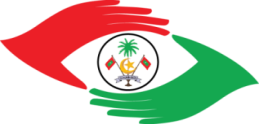 ވަޒީފާގެ ފުރުޞަތުވަޒީފާގެ ފުރުޞަތުވަޒީފާގެ ފުރުޞަތުތާރީޚް:23 ރަބީޢުލްއާޚިރު 144208  ޑިސެމްބަރު 2020ވަޒީފާގެ ފުރުޞަތުވަޒީފާގެ ފުރުޞަތުވަޒީފާގެ ފުރުޞަތުނަންބަރު:123-A/IUL/2020/53މަޤާމް:ޑިރެކްޓަރ އޮފް ޕްރިވެންޝަންޑިރެކްޓަރ އޮފް ޕްރިވެންޝަންޑިރެކްޓަރ އޮފް ޕްރިވެންޝަންޑިރެކްޓަރ އޮފް ޕްރިވެންޝަންކްލެސިފިކޭޝަން:ޑިރެކްޓަރ އޮފް ޕްރިވެންޝަން ގރ 1ޑިރެކްޓަރ އޮފް ޕްރިވެންޝަން ގރ 1ޑިރެކްޓަރ އޮފް ޕްރިވެންޝަން ގރ 1ޑިރެކްޓަރ އޮފް ޕްރިވެންޝަން ގރ 1ވަޒީފާގެ ބާވަތް:ދާއިމީދާއިމީދާއިމީދާއިމީމަސައްކަތް ކުރަންޖެހޭ ތަން:އެންޓި-ކޮރަޕްޝަން ކޮމިޝަން / މާލެއެންޓި-ކޮރަޕްޝަން ކޮމިޝަން / މާލެއެންޓި-ކޮރަޕްޝަން ކޮމިޝަން / މާލެއެންޓި-ކޮރަޕްޝަން ކޮމިޝަން / މާލެމުސާރަ:-/14000 (ސާދަ ހާސް ރުފިޔާ)-/14000 (ސާދަ ހާސް ރުފިޔާ)-/14000 (ސާދަ ހާސް ރުފިޔާ)-/14000 (ސާދަ ހާސް ރުފިޔާ)ޑެއިލީ އެލަވަންސް:276/-     (ދުއިސައްތަ ހަތްދިހަ ހަ ރުފިޔާ)276/-     (ދުއިސައްތަ ހަތްދިހަ ހަ ރުފިޔާ)276/-     (ދުއިސައްތަ ހަތްދިހަ ހަ ރުފިޔާ)276/-     (ދުއިސައްތަ ހަތްދިހަ ހަ ރުފިޔާ)އޯވަރޓައިމް އެލަވަންސް:އިތުރުގަޑީގައި މަސައްކަތްކުރާ ދުވަސްތަކަށް ކަނޑައެޅިފައިވާ އުޞޫލުން އިތުރުގަޑީގެ ފައިސާ ދެވޭނެއެވެ.އިތުރުގަޑީގައި މަސައްކަތްކުރާ ދުވަސްތަކަށް ކަނޑައެޅިފައިވާ އުޞޫލުން އިތުރުގަޑީގެ ފައިސާ ދެވޭނެއެވެ.އިތުރުގަޑީގައި މަސައްކަތްކުރާ ދުވަސްތަކަށް ކަނޑައެޅިފައިވާ އުޞޫލުން އިތުރުގަޑީގެ ފައިސާ ދެވޭނެއެވެ.އިތުރުގަޑީގައި މަސައްކަތްކުރާ ދުވަސްތަކަށް ކަނޑައެޅިފައިވާ އުޞޫލުން އިތުރުގަޑީގެ ފައިސާ ދެވޭނެއެވެ.ބޭނުންވާ ޢަދަދު01 (އެކެއް)01 (އެކެއް)01 (އެކެއް)01 (އެކެއް)މަޤާމުގެ ޝަރުޠު  ސީނިއަރ ރިސާޗް އޮފިސަރ ކަމުގެ ގެ މަޤާމުގައި 03 އަހަރު ދުވަހު އުޅެ މަސައްކަތުގެ ތަޖްރިބާ ލިބިފައިވުމާއެކު، މަސައްކަތުގެ ފެންވަރު ބެލުމުގެ ނިޒާމުން ފާއިތުވި 03 އަހަރުގެ އެވްރެޖް 80 އިންސައްތައަށް ވުރެ މަތިން ޕޮއިންޓް ލިބިފައިވުމާއެކު މަސައްކަތުގެ ފެންވަރު ބެލުމުގެ ނިޒާމުން ފާއިތުވި އަހަރު 80 އިންސައްތައަށް ވުރެ މަތިން ޕޮއިންޓް ލިބިފައިވުން. ނުވަތަ  މަޤާމުގެ މަސައްކަތާގުޅޭ ދާއިރާއަކުން ޤައުމީ ސަނަދުތަކުގެ އޮނިގަނޑުގެ ލެވަލް 09 ގެ ސަނަދެއް ހާސިލުކޮށްފައި އޮތުމާއެކު މަޤާމުގެ މަސައްކަތާ ގުޅޭ ދާއިރާއެއްގައި 04 އަހަރު ދުވަހު މަސައްކަތްކޮށް ތަޖްރިބާ ލިބިފައިވުން. ނުވަތަ މަޤާމުގެ މަސައްކަތާގުޅޭ ދާއިރާއަކުން ޤައުމީ ސަނަދުތަކުގެ އޮނިގަނޑުގެ ލެވަލް 07 ގެ ސަނަދެއް ހާސިލު ކޮށްފައި ވުމާއެކު މަޤާމުގެ މަސައްކަތާގުޅޭ ދާއިރާއެއްގައި 05 އަހަރު ދުވަހު މަސައްކަތްކޮށް ތަޖްރިބާ ލިބިފައިވުން.އުމުރުން 55 އަހަރު ވެފައިނުވުން.ސިޔާސީ ޕާޓީއެއްގެ މެމްބަރަކަށް ނުވުން (ސިޔާސީ ޕާޓީއެއްގެ ރަޖިސްޓްރީގައި އެމީހެއްގެ ނަން ހިމެނިފައިވާނަމަ، މަސައްކަތަށް ނުކުތުމުގެ ކުރިން ޕާޓީއިން ވަކިވުން)  ސީނިއަރ ރިސާޗް އޮފިސަރ ކަމުގެ ގެ މަޤާމުގައި 03 އަހަރު ދުވަހު އުޅެ މަސައްކަތުގެ ތަޖްރިބާ ލިބިފައިވުމާއެކު، މަސައްކަތުގެ ފެންވަރު ބެލުމުގެ ނިޒާމުން ފާއިތުވި 03 އަހަރުގެ އެވްރެޖް 80 އިންސައްތައަށް ވުރެ މަތިން ޕޮއިންޓް ލިބިފައިވުމާއެކު މަސައްކަތުގެ ފެންވަރު ބެލުމުގެ ނިޒާމުން ފާއިތުވި އަހަރު 80 އިންސައްތައަށް ވުރެ މަތިން ޕޮއިންޓް ލިބިފައިވުން. ނުވަތަ  މަޤާމުގެ މަސައްކަތާގުޅޭ ދާއިރާއަކުން ޤައުމީ ސަނަދުތަކުގެ އޮނިގަނޑުގެ ލެވަލް 09 ގެ ސަނަދެއް ހާސިލުކޮށްފައި އޮތުމާއެކު މަޤާމުގެ މަސައްކަތާ ގުޅޭ ދާއިރާއެއްގައި 04 އަހަރު ދުވަހު މަސައްކަތްކޮށް ތަޖްރިބާ ލިބިފައިވުން. ނުވަތަ މަޤާމުގެ މަސައްކަތާގުޅޭ ދާއިރާއަކުން ޤައުމީ ސަނަދުތަކުގެ އޮނިގަނޑުގެ ލެވަލް 07 ގެ ސަނަދެއް ހާސިލު ކޮށްފައި ވުމާއެކު މަޤާމުގެ މަސައްކަތާގުޅޭ ދާއިރާއެއްގައި 05 އަހަރު ދުވަހު މަސައްކަތްކޮށް ތަޖްރިބާ ލިބިފައިވުން.އުމުރުން 55 އަހަރު ވެފައިނުވުން.ސިޔާސީ ޕާޓީއެއްގެ މެމްބަރަކަށް ނުވުން (ސިޔާސީ ޕާޓީއެއްގެ ރަޖިސްޓްރީގައި އެމީހެއްގެ ނަން ހިމެނިފައިވާނަމަ، މަސައްކަތަށް ނުކުތުމުގެ ކުރިން ޕާޓީއިން ވަކިވުން)  ސީނިއަރ ރިސާޗް އޮފިސަރ ކަމުގެ ގެ މަޤާމުގައި 03 އަހަރު ދުވަހު އުޅެ މަސައްކަތުގެ ތަޖްރިބާ ލިބިފައިވުމާއެކު، މަސައްކަތުގެ ފެންވަރު ބެލުމުގެ ނިޒާމުން ފާއިތުވި 03 އަހަރުގެ އެވްރެޖް 80 އިންސައްތައަށް ވުރެ މަތިން ޕޮއިންޓް ލިބިފައިވުމާއެކު މަސައްކަތުގެ ފެންވަރު ބެލުމުގެ ނިޒާމުން ފާއިތުވި އަހަރު 80 އިންސައްތައަށް ވުރެ މަތިން ޕޮއިންޓް ލިބިފައިވުން. ނުވަތަ  މަޤާމުގެ މަސައްކަތާގުޅޭ ދާއިރާއަކުން ޤައުމީ ސަނަދުތަކުގެ އޮނިގަނޑުގެ ލެވަލް 09 ގެ ސަނަދެއް ހާސިލުކޮށްފައި އޮތުމާއެކު މަޤާމުގެ މަސައްކަތާ ގުޅޭ ދާއިރާއެއްގައި 04 އަހަރު ދުވަހު މަސައްކަތްކޮށް ތަޖްރިބާ ލިބިފައިވުން. ނުވަތަ މަޤާމުގެ މަސައްކަތާގުޅޭ ދާއިރާއަކުން ޤައުމީ ސަނަދުތަކުގެ އޮނިގަނޑުގެ ލެވަލް 07 ގެ ސަނަދެއް ހާސިލު ކޮށްފައި ވުމާއެކު މަޤާމުގެ މަސައްކަތާގުޅޭ ދާއިރާއެއްގައި 05 އަހަރު ދުވަހު މަސައްކަތްކޮށް ތަޖްރިބާ ލިބިފައިވުން.އުމުރުން 55 އަހަރު ވެފައިނުވުން.ސިޔާސީ ޕާޓީއެއްގެ މެމްބަރަކަށް ނުވުން (ސިޔާސީ ޕާޓީއެއްގެ ރަޖިސްޓްރީގައި އެމީހެއްގެ ނަން ހިމެނިފައިވާނަމަ، މަސައްކަތަށް ނުކުތުމުގެ ކުރިން ޕާޓީއިން ވަކިވުން)  ސީނިއަރ ރިސާޗް އޮފިސަރ ކަމުގެ ގެ މަޤާމުގައި 03 އަހަރު ދުވަހު އުޅެ މަސައްކަތުގެ ތަޖްރިބާ ލިބިފައިވުމާއެކު، މަސައްކަތުގެ ފެންވަރު ބެލުމުގެ ނިޒާމުން ފާއިތުވި 03 އަހަރުގެ އެވްރެޖް 80 އިންސައްތައަށް ވުރެ މަތިން ޕޮއިންޓް ލިބިފައިވުމާއެކު މަސައްކަތުގެ ފެންވަރު ބެލުމުގެ ނިޒާމުން ފާއިތުވި އަހަރު 80 އިންސައްތައަށް ވުރެ މަތިން ޕޮއިންޓް ލިބިފައިވުން. ނުވަތަ  މަޤާމުގެ މަސައްކަތާގުޅޭ ދާއިރާއަކުން ޤައުމީ ސަނަދުތަކުގެ އޮނިގަނޑުގެ ލެވަލް 09 ގެ ސަނަދެއް ހާސިލުކޮށްފައި އޮތުމާއެކު މަޤާމުގެ މަސައްކަތާ ގުޅޭ ދާއިރާއެއްގައި 04 އަހަރު ދުވަހު މަސައްކަތްކޮށް ތަޖްރިބާ ލިބިފައިވުން. ނުވަތަ މަޤާމުގެ މަސައްކަތާގުޅޭ ދާއިރާއަކުން ޤައުމީ ސަނަދުތަކުގެ އޮނިގަނޑުގެ ލެވަލް 07 ގެ ސަނަދެއް ހާސިލު ކޮށްފައި ވުމާއެކު މަޤާމުގެ މަސައްކަތާގުޅޭ ދާއިރާއެއްގައި 05 އަހަރު ދުވަހު މަސައްކަތްކޮށް ތަޖްރިބާ ލިބިފައިވުން.އުމުރުން 55 އަހަރު ވެފައިނުވުން.ސިޔާސީ ޕާޓީއެއްގެ މެމްބަރަކަށް ނުވުން (ސިޔާސީ ޕާޓީއެއްގެ ރަޖިސްޓްރީގައި އެމީހެއްގެ ނަން ހިމެނިފައިވާނަމަ، މަސައްކަތަށް ނުކުތުމުގެ ކުރިން ޕާޓީއިން ވަކިވުން)މައިގަނޑު މަސައްކަތް:ކޮރަޕްޝަން ޕްރިވެންޝަން މަސައްކަތައް ބޭނުންވާދިރާސާތައް ކުރުމާއި، ނަޒާހަތްތެރިކަމުގެ ޤައުމީ ޕްލޭން ތަންފީޒުކުރުމަށް ކުރަންޖެހޭ ކަންތައްތަކާއި، ކޮމިޝަންގެ އަހަރީ ރިޕޯޓު އެކުލަވާލުމުގެ ގޮތުން ވިލަރެސްކުރަންޖެހޭ އެންމެހާ ކަންތައްތައް ވިލަރެސްކުރުމާއި، އެންޓި-ކޮރަޕްޝަން ދުވަސް ފާހަގަ ކުރުމަށް ކުރަންޖެހޭ މަސައްކަތްތަކުގައި އެހީތެރިވުމާއި، މިކަންކަމުގައި ޕްރިވެންޝަން އެންޑް ރިސަރޗް ޔުނިޓުގެ އިސްވެރިއެއްގެ ޙައިސިއްޔަތުން އިސްވެ ޙަރަކާތްތެރިވުން.ކޮރަޕްޝަން ޕްރިވެންޝަން މަސައްކަތައް ބޭނުންވާދިރާސާތައް ކުރުމާއި، ނަޒާހަތްތެރިކަމުގެ ޤައުމީ ޕްލޭން ތަންފީޒުކުރުމަށް ކުރަންޖެހޭ ކަންތައްތަކާއި، ކޮމިޝަންގެ އަހަރީ ރިޕޯޓު އެކުލަވާލުމުގެ ގޮތުން ވިލަރެސްކުރަންޖެހޭ އެންމެހާ ކަންތައްތައް ވިލަރެސްކުރުމާއި، އެންޓި-ކޮރަޕްޝަން ދުވަސް ފާހަގަ ކުރުމަށް ކުރަންޖެހޭ މަސައްކަތްތަކުގައި އެހީތެރިވުމާއި، މިކަންކަމުގައި ޕްރިވެންޝަން އެންޑް ރިސަރޗް ޔުނިޓުގެ އިސްވެރިއެއްގެ ޙައިސިއްޔަތުން އިސްވެ ޙަރަކާތްތެރިވުން.ކޮރަޕްޝަން ޕްރިވެންޝަން މަސައްކަތައް ބޭނުންވާދިރާސާތައް ކުރުމާއި، ނަޒާހަތްތެރިކަމުގެ ޤައުމީ ޕްލޭން ތަންފީޒުކުރުމަށް ކުރަންޖެހޭ ކަންތައްތަކާއި، ކޮމިޝަންގެ އަހަރީ ރިޕޯޓު އެކުލަވާލުމުގެ ގޮތުން ވިލަރެސްކުރަންޖެހޭ އެންމެހާ ކަންތައްތައް ވިލަރެސްކުރުމާއި، އެންޓި-ކޮރަޕްޝަން ދުވަސް ފާހަގަ ކުރުމަށް ކުރަންޖެހޭ މަސައްކަތްތަކުގައި އެހީތެރިވުމާއި، މިކަންކަމުގައި ޕްރިވެންޝަން އެންޑް ރިސަރޗް ޔުނިޓުގެ އިސްވެރިއެއްގެ ޙައިސިއްޔަތުން އިސްވެ ޙަރަކާތްތެރިވުން.ކޮރަޕްޝަން ޕްރިވެންޝަން މަސައްކަތައް ބޭނުންވާދިރާސާތައް ކުރުމާއި، ނަޒާހަތްތެރިކަމުގެ ޤައުމީ ޕްލޭން ތަންފީޒުކުރުމަށް ކުރަންޖެހޭ ކަންތައްތަކާއި، ކޮމިޝަންގެ އަހަރީ ރިޕޯޓު އެކުލަވާލުމުގެ ގޮތުން ވިލަރެސްކުރަންޖެހޭ އެންމެހާ ކަންތައްތައް ވިލަރެސްކުރުމާއި، އެންޓި-ކޮރަޕްޝަން ދުވަސް ފާހަގަ ކުރުމަށް ކުރަންޖެހޭ މަސައްކަތްތަކުގައި އެހީތެރިވުމާއި، މިކަންކަމުގައި ޕްރިވެންޝަން އެންޑް ރިސަރޗް ޔުނިޓުގެ އިސްވެރިއެއްގެ ޙައިސިއްޔަތުން އިސްވެ ޙަރަކާތްތެރިވުން.މަޤާމަށް ކުރިމަތިލާ ފަރާތްތަކަށް ޕޮއިންޓްދޭނެ މިންގަނޑުތަޢުލީމާއި ތަމްރީނު ( ކަނޑަ އެޅިފައިވާ އިން ސައްތަ %25 )މަސައްކަތުގެ ތަޖުރިބާ ( ކަނޑަ އެޅިފައިވާ އިން ސައްތަ %15 )އިމްތިހާނު ނުވަތަ ހުށަހަޅާ ޕްރެޒެންޓޭޝަނަށް ( ކަނޑަ އެޅިފައިވާ އިންސައްތަ %20 )އިންޓަވިއު ( ކަނޑަ އެޅިފައިވާ އިންސައްތަ %40 )ތަޢުލީމާއި ތަމްރީނު ( ކަނޑަ އެޅިފައިވާ އިން ސައްތަ %25 )މަސައްކަތުގެ ތަޖުރިބާ ( ކަނޑަ އެޅިފައިވާ އިން ސައްތަ %15 )އިމްތިހާނު ނުވަތަ ހުށަހަޅާ ޕްރެޒެންޓޭޝަނަށް ( ކަނޑަ އެޅިފައިވާ އިންސައްތަ %20 )އިންޓަވިއު ( ކަނޑަ އެޅިފައިވާ އިންސައްތަ %40 )ތަޢުލީމާއި ތަމްރީނު ( ކަނޑަ އެޅިފައިވާ އިން ސައްތަ %25 )މަސައްކަތުގެ ތަޖުރިބާ ( ކަނޑަ އެޅިފައިވާ އިން ސައްތަ %15 )އިމްތިހާނު ނުވަތަ ހުށަހަޅާ ޕްރެޒެންޓޭޝަނަށް ( ކަނޑަ އެޅިފައިވާ އިންސައްތަ %20 )އިންޓަވިއު ( ކަނޑަ އެޅިފައިވާ އިންސައްތަ %40 )ތަޢުލީމާއި ތަމްރީނު ( ކަނޑަ އެޅިފައިވާ އިން ސައްތަ %25 )މަސައްކަތުގެ ތަޖުރިބާ ( ކަނޑަ އެޅިފައިވާ އިން ސައްތަ %15 )އިމްތިހާނު ނުވަތަ ހުށަހަޅާ ޕްރެޒެންޓޭޝަނަށް ( ކަނޑަ އެޅިފައިވާ އިންސައްތަ %20 )އިންޓަވިއު ( ކަނޑަ އެޅިފައިވާ އިންސައްތަ %40 )އެޕްލިކޭޝަން ސުންގަޑި:16 ޑިސެންބަރު 2020 ވާ ބުދަ ދުވަހުގެ މެންދުރުފަހު 14:00 ގެ ކުރިންނެވެ. 16 ޑިސެންބަރު 2020 ވާ ބުދަ ދުވަހުގެ މެންދުރުފަހު 14:00 ގެ ކުރިންނެވެ. 16 ޑިސެންބަރު 2020 ވާ ބުދަ ދުވަހުގެ މެންދުރުފަހު 14:00 ގެ ކުރިންނެވެ. 16 ޑިސެންބަރު 2020 ވާ ބުދަ ދުވަހުގެ މެންދުރުފަހު 14:00 ގެ ކުރިންނެވެ. ވަޒީފާއަށް އެދި ހުށަހަހަޅަންޖެހޭ ތަކެތިފުރިހަމަކޮށްފައިވާ، އެންޓި-ކޮރަޕްޝަން ކޮމިޝަނުގެ ވަޒީފާއަށް އެދޭ ފޯމް. ( އެންޓި-ކޮރަޕްޝަން    ކޮމިޝަނުގެ ވަޒީފާއަށް އެދޭ ފޯމް ކޮމިޝަނުގެ ކައުންޓަރުން ލިބެން ހުންނާނެއެވެ. އަދި މި ކޮމިޝަންގެ ވެބްސައިޓް www.acc.gov.mv އިން ޑައުންލޯޑު ކުރެވޭނެއެވެ).ދިވެހި ރައްޔިތެއްކަން އަންގައިދޭ ކާޑުގެ ދެފުށުގެ ކޮޕީ. ( ލިޔެފައިވާ ލިޔުންތައް ކިޔަން އެނގޭ ގޮތަށް).މަޤާމަށް އެދޭފަރާތުގެ ވަނަވަރު (ސީވީ). ( ގުޅޭނެ ނަންބަރާއި އީމެއިލް އެޑްރެސް ހިމެނޭގޮތަށް)ލިބިފައިވާ ތައުލީމީ ސެޓްފިކެޓުތަކުގެ ކޮޕީ. ( މޯލްޑިވްސް ކޮލިފިކޭޝަން އޮތޯރިޓީން ޤަބޫލުކުރާ ތަޢުލީމީ ސަނަދުގެ ކޮޕީ އާއި ޓްރާންސްކްރިޕްޓް ހުށަހަޅަން ވާނެއެވެ. ތަޢުލީމީ ސެޓްފިކެޓް ވަޒީފާއަށް ކުރިމަތިލާއިރު ލިބިފައި ނުވާނަމަ، ކޯހުގެ ހުރިހާ މާއްދާއަކުން ފާސްވެފައިވާކަން އެނގޭނެ ޓްރާންސްކްރިޕްޓާއި އެމީހަކު ކޯސް ފުރިހަމަކުރި، ތަޢުލީމުދޭ މަރުކަޒުން ކޯސް ފުރިހަމަކުރިކަމަށް ދީފައިވާ ލިއުންހުށަހެޅަން ވާނެއެވެ. ރާއްޖެއިން ބޭރުގެ ޔުނިވަރސިޓީއަކުން ފުރިހަމަކޮށްފައިވާ ކޯހެއްނަމަ އެކޯހަކީ މޯލްޑިވްސް ކޮލިފިކޭޝަން އޮތޯރިޓީން އެކްރެޑިޓް ކޮށްފައިވާ ކޯހެއްކަން އެނގޭނެ ލިއުން ހުށަހަޅަންވާނެއެވެ. އަދި ރާއްޖެއިން ބޭރުގެ ޔުނިވަރސިޓީއަކުން ފުރިހަމަ ކޮށްފައިވާ ކޯހެއްގެ ސެޓްފިކެޓް ހުށަހަޅާނަމަ އެ ސެޓްފިކެޓުގެ ކޮޕީގައި މޯލްޑިވްސް ކޮލިފިކޭޝަން އޮތޯރިޓީއިން އެކްރެޑިޓް ކޮށްފައިވާކަމުގެ ތައްގަނޑު ޖަހާފައި އޮންނަންވާނެއެވެ. އަދި ސެޓްފިކެޓްތަކުގެ ކޮޕީއާއި ޓްރާންސްކްރިޕްޓްގެ ކޮޕީ ހުށަހަޅާއިރު ދައުލަތުގެ އިދާރާއަކުން ނުވަތަ ޤާނޫނީ ވަކީލެއްގެ ފަރާތުން އަސްލާ އެއްގޮތްކަން އެގޭނެ ތައްގަނޑު ޖަހާ ސޮއިކޮށްފައި އޮންނަންވާނެއެވެ. އަދި އަސްލާއެއްގޮތްކަން އެނގޭނެ ތައްގަނޑު ޖަހާފައިނުވާނަމަ ޝޯޓްލިސްޓް ކުރެވޭ ފަރާތްތަކުގެ ސެޓްފިކެޓުތަކުގެ އޮރިޖިނަލް ކޮމިޝަނަށް ހުށަހަޅާ ވެރިފައި ކުރަންވާނެއެވެ.)ލިބިފައިވާ ތަޖުރިބާ ދަލީލުކޮށްދޭ ލިޔުންތަކުގެ ކޮޕީ: ( ތަޖުރިބާ ލިބިފައިވާކަން ދަލީލުކޮށްދޭ ލިއުމުގައި އެމީހަކު އެތަނެއްގައި އަދާކުރި މަޤާމާއި، އެމީހަކު ކުރި މައިގަނޑު މަސައްކަތާއި، އެތަނެއްގައި ވަޒީފާ އަދާކުރި މުއްދަތާއި، އެތަނުގެ އެޑްރެހާއި، އެތަނެއްގެ އިސްވެރިއެއްގެ ސޮޔާއި، ތައްގަނޑު އޮންނަންވާނެއެވެ). ލިބިފައިވާ ކާމިޔާބީތަކާއި އެހެނިހެން ސެޓްފިކެޓްތަކުގެ ކޮޕީ. ( މަސައްކަތާ ގުޅުންހުރި ދާއިރާތަކުން ލިބިފައިވާ ކާމިޔާބީތައް ދަލީލުކޮށްދޭ ލިޔުންތަކާއި އަދި ފުރިހަމަކޮށްފައިވާ ކުރުމުއްދަތުގެ ޓްރެއިނިންގ/ވޯކްޝޮޕް ތަކުން ލިބިފައިވާ ސެޓްފިކެޓް ތަކުގެ ކޮޕީ )ފުރިހަމަކޮށްފައިވާ، އެންޓި-ކޮރަޕްޝަން ކޮމިޝަނުގެ ވަޒީފާއަށް އެދޭ ފޯމް. ( އެންޓި-ކޮރަޕްޝަން    ކޮމިޝަނުގެ ވަޒީފާއަށް އެދޭ ފޯމް ކޮމިޝަނުގެ ކައުންޓަރުން ލިބެން ހުންނާނެއެވެ. އަދި މި ކޮމިޝަންގެ ވެބްސައިޓް www.acc.gov.mv އިން ޑައުންލޯޑު ކުރެވޭނެއެވެ).ދިވެހި ރައްޔިތެއްކަން އަންގައިދޭ ކާޑުގެ ދެފުށުގެ ކޮޕީ. ( ލިޔެފައިވާ ލިޔުންތައް ކިޔަން އެނގޭ ގޮތަށް).މަޤާމަށް އެދޭފަރާތުގެ ވަނަވަރު (ސީވީ). ( ގުޅޭނެ ނަންބަރާއި އީމެއިލް އެޑްރެސް ހިމެނޭގޮތަށް)ލިބިފައިވާ ތައުލީމީ ސެޓްފިކެޓުތަކުގެ ކޮޕީ. ( މޯލްޑިވްސް ކޮލިފިކޭޝަން އޮތޯރިޓީން ޤަބޫލުކުރާ ތަޢުލީމީ ސަނަދުގެ ކޮޕީ އާއި ޓްރާންސްކްރިޕްޓް ހުށަހަޅަން ވާނެއެވެ. ތަޢުލީމީ ސެޓްފިކެޓް ވަޒީފާއަށް ކުރިމަތިލާއިރު ލިބިފައި ނުވާނަމަ، ކޯހުގެ ހުރިހާ މާއްދާއަކުން ފާސްވެފައިވާކަން އެނގޭނެ ޓްރާންސްކްރިޕްޓާއި އެމީހަކު ކޯސް ފުރިހަމަކުރި، ތަޢުލީމުދޭ މަރުކަޒުން ކޯސް ފުރިހަމަކުރިކަމަށް ދީފައިވާ ލިއުންހުށަހެޅަން ވާނެއެވެ. ރާއްޖެއިން ބޭރުގެ ޔުނިވަރސިޓީއަކުން ފުރިހަމަކޮށްފައިވާ ކޯހެއްނަމަ އެކޯހަކީ މޯލްޑިވްސް ކޮލިފިކޭޝަން އޮތޯރިޓީން އެކްރެޑިޓް ކޮށްފައިވާ ކޯހެއްކަން އެނގޭނެ ލިއުން ހުށަހަޅަންވާނެއެވެ. އަދި ރާއްޖެއިން ބޭރުގެ ޔުނިވަރސިޓީއަކުން ފުރިހަމަ ކޮށްފައިވާ ކޯހެއްގެ ސެޓްފިކެޓް ހުށަހަޅާނަމަ އެ ސެޓްފިކެޓުގެ ކޮޕީގައި މޯލްޑިވްސް ކޮލިފިކޭޝަން އޮތޯރިޓީއިން އެކްރެޑިޓް ކޮށްފައިވާކަމުގެ ތައްގަނޑު ޖަހާފައި އޮންނަންވާނެއެވެ. އަދި ސެޓްފިކެޓްތަކުގެ ކޮޕީއާއި ޓްރާންސްކްރިޕްޓްގެ ކޮޕީ ހުށަހަޅާއިރު ދައުލަތުގެ އިދާރާއަކުން ނުވަތަ ޤާނޫނީ ވަކީލެއްގެ ފަރާތުން އަސްލާ އެއްގޮތްކަން އެގޭނެ ތައްގަނޑު ޖަހާ ސޮއިކޮށްފައި އޮންނަންވާނެއެވެ. އަދި އަސްލާއެއްގޮތްކަން އެނގޭނެ ތައްގަނޑު ޖަހާފައިނުވާނަމަ ޝޯޓްލިސްޓް ކުރެވޭ ފަރާތްތަކުގެ ސެޓްފިކެޓުތަކުގެ އޮރިޖިނަލް ކޮމިޝަނަށް ހުށަހަޅާ ވެރިފައި ކުރަންވާނެއެވެ.)ލިބިފައިވާ ތަޖުރިބާ ދަލީލުކޮށްދޭ ލިޔުންތަކުގެ ކޮޕީ: ( ތަޖުރިބާ ލިބިފައިވާކަން ދަލީލުކޮށްދޭ ލިއުމުގައި އެމީހަކު އެތަނެއްގައި އަދާކުރި މަޤާމާއި، އެމީހަކު ކުރި މައިގަނޑު މަސައްކަތާއި، އެތަނެއްގައި ވަޒީފާ އަދާކުރި މުއްދަތާއި، އެތަނުގެ އެޑްރެހާއި، އެތަނެއްގެ އިސްވެރިއެއްގެ ސޮޔާއި، ތައްގަނޑު އޮންނަންވާނެއެވެ). ލިބިފައިވާ ކާމިޔާބީތަކާއި އެހެނިހެން ސެޓްފިކެޓްތަކުގެ ކޮޕީ. ( މަސައްކަތާ ގުޅުންހުރި ދާއިރާތަކުން ލިބިފައިވާ ކާމިޔާބީތައް ދަލީލުކޮށްދޭ ލިޔުންތަކާއި އަދި ފުރިހަމަކޮށްފައިވާ ކުރުމުއްދަތުގެ ޓްރެއިނިންގ/ވޯކްޝޮޕް ތަކުން ލިބިފައިވާ ސެޓްފިކެޓް ތަކުގެ ކޮޕީ )ފުރިހަމަކޮށްފައިވާ، އެންޓި-ކޮރަޕްޝަން ކޮމިޝަނުގެ ވަޒީފާއަށް އެދޭ ފޯމް. ( އެންޓި-ކޮރަޕްޝަން    ކޮމިޝަނުގެ ވަޒީފާއަށް އެދޭ ފޯމް ކޮމިޝަނުގެ ކައުންޓަރުން ލިބެން ހުންނާނެއެވެ. އަދި މި ކޮމިޝަންގެ ވެބްސައިޓް www.acc.gov.mv އިން ޑައުންލޯޑު ކުރެވޭނެއެވެ).ދިވެހި ރައްޔިތެއްކަން އަންގައިދޭ ކާޑުގެ ދެފުށުގެ ކޮޕީ. ( ލިޔެފައިވާ ލިޔުންތައް ކިޔަން އެނގޭ ގޮތަށް).މަޤާމަށް އެދޭފަރާތުގެ ވަނަވަރު (ސީވީ). ( ގުޅޭނެ ނަންބަރާއި އީމެއިލް އެޑްރެސް ހިމެނޭގޮތަށް)ލިބިފައިވާ ތައުލީމީ ސެޓްފިކެޓުތަކުގެ ކޮޕީ. ( މޯލްޑިވްސް ކޮލިފިކޭޝަން އޮތޯރިޓީން ޤަބޫލުކުރާ ތަޢުލީމީ ސަނަދުގެ ކޮޕީ އާއި ޓްރާންސްކްރިޕްޓް ހުށަހަޅަން ވާނެއެވެ. ތަޢުލީމީ ސެޓްފިކެޓް ވަޒީފާއަށް ކުރިމަތިލާއިރު ލިބިފައި ނުވާނަމަ، ކޯހުގެ ހުރިހާ މާއްދާއަކުން ފާސްވެފައިވާކަން އެނގޭނެ ޓްރާންސްކްރިޕްޓާއި އެމީހަކު ކޯސް ފުރިހަމަކުރި، ތަޢުލީމުދޭ މަރުކަޒުން ކޯސް ފުރިހަމަކުރިކަމަށް ދީފައިވާ ލިއުންހުށަހެޅަން ވާނެއެވެ. ރާއްޖެއިން ބޭރުގެ ޔުނިވަރސިޓީއަކުން ފުރިހަމަކޮށްފައިވާ ކޯހެއްނަމަ އެކޯހަކީ މޯލްޑިވްސް ކޮލިފިކޭޝަން އޮތޯރިޓީން އެކްރެޑިޓް ކޮށްފައިވާ ކޯހެއްކަން އެނގޭނެ ލިއުން ހުށަހަޅަންވާނެއެވެ. އަދި ރާއްޖެއިން ބޭރުގެ ޔުނިވަރސިޓީއަކުން ފުރިހަމަ ކޮށްފައިވާ ކޯހެއްގެ ސެޓްފިކެޓް ހުށަހަޅާނަމަ އެ ސެޓްފިކެޓުގެ ކޮޕީގައި މޯލްޑިވްސް ކޮލިފިކޭޝަން އޮތޯރިޓީއިން އެކްރެޑިޓް ކޮށްފައިވާކަމުގެ ތައްގަނޑު ޖަހާފައި އޮންނަންވާނެއެވެ. އަދި ސެޓްފިކެޓްތަކުގެ ކޮޕީއާއި ޓްރާންސްކްރިޕްޓްގެ ކޮޕީ ހުށަހަޅާއިރު ދައުލަތުގެ އިދާރާއަކުން ނުވަތަ ޤާނޫނީ ވަކީލެއްގެ ފަރާތުން އަސްލާ އެއްގޮތްކަން އެގޭނެ ތައްގަނޑު ޖަހާ ސޮއިކޮށްފައި އޮންނަންވާނެއެވެ. އަދި އަސްލާއެއްގޮތްކަން އެނގޭނެ ތައްގަނޑު ޖަހާފައިނުވާނަމަ ޝޯޓްލިސްޓް ކުރެވޭ ފަރާތްތަކުގެ ސެޓްފިކެޓުތަކުގެ އޮރިޖިނަލް ކޮމިޝަނަށް ހުށަހަޅާ ވެރިފައި ކުރަންވާނެއެވެ.)ލިބިފައިވާ ތަޖުރިބާ ދަލީލުކޮށްދޭ ލިޔުންތަކުގެ ކޮޕީ: ( ތަޖުރިބާ ލިބިފައިވާކަން ދަލީލުކޮށްދޭ ލިއުމުގައި އެމީހަކު އެތަނެއްގައި އަދާކުރި މަޤާމާއި، އެމީހަކު ކުރި މައިގަނޑު މަސައްކަތާއި، އެތަނެއްގައި ވަޒީފާ އަދާކުރި މުއްދަތާއި، އެތަނުގެ އެޑްރެހާއި، އެތަނެއްގެ އިސްވެރިއެއްގެ ސޮޔާއި، ތައްގަނޑު އޮންނަންވާނެއެވެ). ލިބިފައިވާ ކާމިޔާބީތަކާއި އެހެނިހެން ސެޓްފިކެޓްތަކުގެ ކޮޕީ. ( މަސައްކަތާ ގުޅުންހުރި ދާއިރާތަކުން ލިބިފައިވާ ކާމިޔާބީތައް ދަލީލުކޮށްދޭ ލިޔުންތަކާއި އަދި ފުރިހަމަކޮށްފައިވާ ކުރުމުއްދަތުގެ ޓްރެއިނިންގ/ވޯކްޝޮޕް ތަކުން ލިބިފައިވާ ސެޓްފިކެޓް ތަކުގެ ކޮޕީ )ފުރިހަމަކޮށްފައިވާ، އެންޓި-ކޮރަޕްޝަން ކޮމިޝަނުގެ ވަޒީފާއަށް އެދޭ ފޯމް. ( އެންޓި-ކޮރަޕްޝަން    ކޮމިޝަނުގެ ވަޒީފާއަށް އެދޭ ފޯމް ކޮމިޝަނުގެ ކައުންޓަރުން ލިބެން ހުންނާނެއެވެ. އަދި މި ކޮމިޝަންގެ ވެބްސައިޓް www.acc.gov.mv އިން ޑައުންލޯޑު ކުރެވޭނެއެވެ).ދިވެހި ރައްޔިތެއްކަން އަންގައިދޭ ކާޑުގެ ދެފުށުގެ ކޮޕީ. ( ލިޔެފައިވާ ލިޔުންތައް ކިޔަން އެނގޭ ގޮތަށް).މަޤާމަށް އެދޭފަރާތުގެ ވަނަވަރު (ސީވީ). ( ގުޅޭނެ ނަންބަރާއި އީމެއިލް އެޑްރެސް ހިމެނޭގޮތަށް)ލިބިފައިވާ ތައުލީމީ ސެޓްފިކެޓުތަކުގެ ކޮޕީ. ( މޯލްޑިވްސް ކޮލިފިކޭޝަން އޮތޯރިޓީން ޤަބޫލުކުރާ ތަޢުލީމީ ސަނަދުގެ ކޮޕީ އާއި ޓްރާންސްކްރިޕްޓް ހުށަހަޅަން ވާނެއެވެ. ތަޢުލީމީ ސެޓްފިކެޓް ވަޒީފާއަށް ކުރިމަތިލާއިރު ލިބިފައި ނުވާނަމަ، ކޯހުގެ ހުރިހާ މާއްދާއަކުން ފާސްވެފައިވާކަން އެނގޭނެ ޓްރާންސްކްރިޕްޓާއި އެމީހަކު ކޯސް ފުރިހަމަކުރި، ތަޢުލީމުދޭ މަރުކަޒުން ކޯސް ފުރިހަމަކުރިކަމަށް ދީފައިވާ ލިއުންހުށަހެޅަން ވާނެއެވެ. ރާއްޖެއިން ބޭރުގެ ޔުނިވަރސިޓީއަކުން ފުރިހަމަކޮށްފައިވާ ކޯހެއްނަމަ އެކޯހަކީ މޯލްޑިވްސް ކޮލިފިކޭޝަން އޮތޯރިޓީން އެކްރެޑިޓް ކޮށްފައިވާ ކޯހެއްކަން އެނގޭނެ ލިއުން ހުށަހަޅަންވާނެއެވެ. އަދި ރާއްޖެއިން ބޭރުގެ ޔުނިވަރސިޓީއަކުން ފުރިހަމަ ކޮށްފައިވާ ކޯހެއްގެ ސެޓްފިކެޓް ހުށަހަޅާނަމަ އެ ސެޓްފިކެޓުގެ ކޮޕީގައި މޯލްޑިވްސް ކޮލިފިކޭޝަން އޮތޯރިޓީއިން އެކްރެޑިޓް ކޮށްފައިވާކަމުގެ ތައްގަނޑު ޖަހާފައި އޮންނަންވާނެއެވެ. އަދި ސެޓްފިކެޓްތަކުގެ ކޮޕީއާއި ޓްރާންސްކްރިޕްޓްގެ ކޮޕީ ހުށަހަޅާއިރު ދައުލަތުގެ އިދާރާއަކުން ނުވަތަ ޤާނޫނީ ވަކީލެއްގެ ފަރާތުން އަސްލާ އެއްގޮތްކަން އެގޭނެ ތައްގަނޑު ޖަހާ ސޮއިކޮށްފައި އޮންނަންވާނެއެވެ. އަދި އަސްލާއެއްގޮތްކަން އެނގޭނެ ތައްގަނޑު ޖަހާފައިނުވާނަމަ ޝޯޓްލިސްޓް ކުރެވޭ ފަރާތްތަކުގެ ސެޓްފިކެޓުތަކުގެ އޮރިޖިނަލް ކޮމިޝަނަށް ހުށަހަޅާ ވެރިފައި ކުރަންވާނެއެވެ.)ލިބިފައިވާ ތަޖުރިބާ ދަލީލުކޮށްދޭ ލިޔުންތަކުގެ ކޮޕީ: ( ތަޖުރިބާ ލިބިފައިވާކަން ދަލީލުކޮށްދޭ ލިއުމުގައި އެމީހަކު އެތަނެއްގައި އަދާކުރި މަޤާމާއި، އެމީހަކު ކުރި މައިގަނޑު މަސައްކަތާއި، އެތަނެއްގައި ވަޒީފާ އަދާކުރި މުއްދަތާއި، އެތަނުގެ އެޑްރެހާއި، އެތަނެއްގެ އިސްވެރިއެއްގެ ސޮޔާއި، ތައްގަނޑު އޮންނަންވާނެއެވެ). ލިބިފައިވާ ކާމިޔާބީތަކާއި އެހެނިހެން ސެޓްފިކެޓްތަކުގެ ކޮޕީ. ( މަސައްކަތާ ގުޅުންހުރި ދާއިރާތަކުން ލިބިފައިވާ ކާމިޔާބީތައް ދަލީލުކޮށްދޭ ލިޔުންތަކާއި އަދި ފުރިހަމަކޮށްފައިވާ ކުރުމުއްދަތުގެ ޓްރެއިނިންގ/ވޯކްޝޮޕް ތަކުން ލިބިފައިވާ ސެޓްފިކެޓް ތަކުގެ ކޮޕީ )އިތުރު މަޢުލޫމާތުކޮމިޝަންގެ ވަޒީފާއަށް އެދޭފޯމާއި ކަމާބެހޭ ލިއުންތައް ހުށަހަޅާނީ ހުރަވީ ބިލްޑިންގގެ ދެވަނަ ފަންގިފިލާގައި ހުންނަ މިކޮމިޝަންގެ ކައުންޓަރަށެވެ އަދި އީމެއިލް މެދުވެރިކޮށް ވަޒީފާއަށް އެދޭފޯމާއި ލިއުންތައް ހުށަހަޅަން ބޭނުންވާ ފަރާތްތަކަށް ކޮމިޝަންގެ ރަސްމީ އީ މެއިލް އެޑްރެސްއަށް (hr@acc.gov.mv) އީމެއިލް މެދުވެރިކޮށް ކަނޑައެޅިފައިވާ ސުންގަޑީގެ ކުރިން ފޮނުވިދާނެއެވެ. އީމެއިލް މެދުވެރިކޮށް ފޯމާއެކު ހުށަހަޅާ ލިޔުންތައް ހަމަތޯ ޗެކްކުރުމަކީ އީމެއިލްކުރާ ފަރާތެއްގެ ޒިންމާއެކެވެ. އަދި ފޯމާއެކު ހުށަހަޅާ ލިޔުންތައް ހަމަނުވާނަމަ، އެފޯމެއް ބަލައިނުގަނެވޭނެ ވާހަކަ ދަންނަވަމެވެ. ވަޒީފާއަށް އެދި ހުށަހަޅާ ކޮންމެ އެޕްލިކޭޝަން ފޯމަކަށް ފޯމު ލިބުނު ކަމުގެ ތަރުތީބު ނަންބަރެއް ޖަހާފައިވާ ސްލިޕެއް ދޫކުރެވޭނެއެވެ. އަދި އީމެއިލްއިން ހުށަހަޅާ އެޕްލިކޭޝަންތަކަށް ވެސް ތަރުތީބު ނަންބަރު ޖަހާފައިވާ ސްލިޕް އީމެއިލް ކުރެވޭނެއެވެ.އިޢުލާނުގެ މުއްދަތު ހަމަވާ ތާރީޚުން ފެށިގެން ގިނަވެގެން ރަސްމީ 10 ދުވަހުގެ ތެރޭގައި ތަޢުލީމާއި ތަޖުރިބާޔަށް ބަލާ ވަޒީފާޔަށް ކުރިމަތިލީ ފަރާތްތަކަށް ދޫކޮށްފައިވާ ރެފަރެންސް ނަންބަރު ހިމަނައިގެން ޝޯޓްލިސްޓްކުރެވޭ ފަރާތްތަކުގެ ލިސްޓު ކޮމިޝަންގެ ވެބްސައިޓުގައި ޝާއިޢު ކުރެވޭނެއެވެ. މިވަޒީފާއަށް މީހަކު ނެގުމުގައި ޢަމަލުކުރެވޭނީ ކޮމިޝަންގެ ވަޒީފާތަކަށް މީހުން ހޯދުމާއި ވަޒީފާ ދިނުމުގައި ޢަމަލުކުރާނެގޮތުގެ އުސޫލާ އެއްގޮތަށެވެ. މި އުސޫލު ކޮމިޝަންގެ ވެބްސައިޓުގައި ޢާއްމުކޮށް ޝާއިޢު ކުރެވިފައިވާނެއެވެ.ކޮމިޝަންގެ ވަޒީފާއަށް އެދޭފޯމާއި ކަމާބެހޭ ލިއުންތައް ހުށަހަޅާނީ ހުރަވީ ބިލްޑިންގގެ ދެވަނަ ފަންގިފިލާގައި ހުންނަ މިކޮމިޝަންގެ ކައުންޓަރަށެވެ އަދި އީމެއިލް މެދުވެރިކޮށް ވަޒީފާއަށް އެދޭފޯމާއި ލިއުންތައް ހުށަހަޅަން ބޭނުންވާ ފަރާތްތަކަށް ކޮމިޝަންގެ ރަސްމީ އީ މެއިލް އެޑްރެސްއަށް (hr@acc.gov.mv) އީމެއިލް މެދުވެރިކޮށް ކަނޑައެޅިފައިވާ ސުންގަޑީގެ ކުރިން ފޮނުވިދާނެއެވެ. އީމެއިލް މެދުވެރިކޮށް ފޯމާއެކު ހުށަހަޅާ ލިޔުންތައް ހަމަތޯ ޗެކްކުރުމަކީ އީމެއިލްކުރާ ފަރާތެއްގެ ޒިންމާއެކެވެ. އަދި ފޯމާއެކު ހުށަހަޅާ ލިޔުންތައް ހަމަނުވާނަމަ، އެފޯމެއް ބަލައިނުގަނެވޭނެ ވާހަކަ ދަންނަވަމެވެ. ވަޒީފާއަށް އެދި ހުށަހަޅާ ކޮންމެ އެޕްލިކޭޝަން ފޯމަކަށް ފޯމު ލިބުނު ކަމުގެ ތަރުތީބު ނަންބަރެއް ޖަހާފައިވާ ސްލިޕެއް ދޫކުރެވޭނެއެވެ. އަދި އީމެއިލްއިން ހުށަހަޅާ އެޕްލިކޭޝަންތަކަށް ވެސް ތަރުތީބު ނަންބަރު ޖަހާފައިވާ ސްލިޕް އީމެއިލް ކުރެވޭނެއެވެ.އިޢުލާނުގެ މުއްދަތު ހަމަވާ ތާރީޚުން ފެށިގެން ގިނަވެގެން ރަސްމީ 10 ދުވަހުގެ ތެރޭގައި ތަޢުލީމާއި ތަޖުރިބާޔަށް ބަލާ ވަޒީފާޔަށް ކުރިމަތިލީ ފަރާތްތަކަށް ދޫކޮށްފައިވާ ރެފަރެންސް ނަންބަރު ހިމަނައިގެން ޝޯޓްލިސްޓްކުރެވޭ ފަރާތްތަކުގެ ލިސްޓު ކޮމިޝަންގެ ވެބްސައިޓުގައި ޝާއިޢު ކުރެވޭނެއެވެ. މިވަޒީފާއަށް މީހަކު ނެގުމުގައި ޢަމަލުކުރެވޭނީ ކޮމިޝަންގެ ވަޒީފާތަކަށް މީހުން ހޯދުމާއި ވަޒީފާ ދިނުމުގައި ޢަމަލުކުރާނެގޮތުގެ އުސޫލާ އެއްގޮތަށެވެ. މި އުސޫލު ކޮމިޝަންގެ ވެބްސައިޓުގައި ޢާއްމުކޮށް ޝާއިޢު ކުރެވިފައިވާނެއެވެ.ކޮމިޝަންގެ ވަޒީފާއަށް އެދޭފޯމާއި ކަމާބެހޭ ލިއުންތައް ހުށަހަޅާނީ ހުރަވީ ބިލްޑިންގގެ ދެވަނަ ފަންގިފިލާގައި ހުންނަ މިކޮމިޝަންގެ ކައުންޓަރަށެވެ އަދި އީމެއިލް މެދުވެރިކޮށް ވަޒީފާއަށް އެދޭފޯމާއި ލިއުންތައް ހުށަހަޅަން ބޭނުންވާ ފަރާތްތަކަށް ކޮމިޝަންގެ ރަސްމީ އީ މެއިލް އެޑްރެސްއަށް (hr@acc.gov.mv) އީމެއިލް މެދުވެރިކޮށް ކަނޑައެޅިފައިވާ ސުންގަޑީގެ ކުރިން ފޮނުވިދާނެއެވެ. އީމެއިލް މެދުވެރިކޮށް ފޯމާއެކު ހުށަހަޅާ ލިޔުންތައް ހަމަތޯ ޗެކްކުރުމަކީ އީމެއިލްކުރާ ފަރާތެއްގެ ޒިންމާއެކެވެ. އަދި ފޯމާއެކު ހުށަހަޅާ ލިޔުންތައް ހަމަނުވާނަމަ، އެފޯމެއް ބަލައިނުގަނެވޭނެ ވާހަކަ ދަންނަވަމެވެ. ވަޒީފާއަށް އެދި ހުށަހަޅާ ކޮންމެ އެޕްލިކޭޝަން ފޯމަކަށް ފޯމު ލިބުނު ކަމުގެ ތަރުތީބު ނަންބަރެއް ޖަހާފައިވާ ސްލިޕެއް ދޫކުރެވޭނެއެވެ. އަދި އީމެއިލްއިން ހުށަހަޅާ އެޕްލިކޭޝަންތަކަށް ވެސް ތަރުތީބު ނަންބަރު ޖަހާފައިވާ ސްލިޕް އީމެއިލް ކުރެވޭނެއެވެ.އިޢުލާނުގެ މުއްދަތު ހަމަވާ ތާރީޚުން ފެށިގެން ގިނަވެގެން ރަސްމީ 10 ދުވަހުގެ ތެރޭގައި ތަޢުލީމާއި ތަޖުރިބާޔަށް ބަލާ ވަޒީފާޔަށް ކުރިމަތިލީ ފަރާތްތަކަށް ދޫކޮށްފައިވާ ރެފަރެންސް ނަންބަރު ހިމަނައިގެން ޝޯޓްލިސްޓްކުރެވޭ ފަރާތްތަކުގެ ލިސްޓު ކޮމިޝަންގެ ވެބްސައިޓުގައި ޝާއިޢު ކުރެވޭނެއެވެ. މިވަޒީފާއަށް މީހަކު ނެގުމުގައި ޢަމަލުކުރެވޭނީ ކޮމިޝަންގެ ވަޒީފާތަކަށް މީހުން ހޯދުމާއި ވަޒީފާ ދިނުމުގައި ޢަމަލުކުރާނެގޮތުގެ އުސޫލާ އެއްގޮތަށެވެ. މި އުސޫލު ކޮމިޝަންގެ ވެބްސައިޓުގައި ޢާއްމުކޮށް ޝާއިޢު ކުރެވިފައިވާނެއެވެ.ކޮމިޝަންގެ ވަޒީފާއަށް އެދޭފޯމާއި ކަމާބެހޭ ލިއުންތައް ހުށަހަޅާނީ ހުރަވީ ބިލްޑިންގގެ ދެވަނަ ފަންގިފިލާގައި ހުންނަ މިކޮމިޝަންގެ ކައުންޓަރަށެވެ އަދި އީމެއިލް މެދުވެރިކޮށް ވަޒީފާއަށް އެދޭފޯމާއި ލިއުންތައް ހުށަހަޅަން ބޭނުންވާ ފަރާތްތަކަށް ކޮމިޝަންގެ ރަސްމީ އީ މެއިލް އެޑްރެސްއަށް (hr@acc.gov.mv) އީމެއިލް މެދުވެރިކޮށް ކަނޑައެޅިފައިވާ ސުންގަޑީގެ ކުރިން ފޮނުވިދާނެއެވެ. އީމެއިލް މެދުވެރިކޮށް ފޯމާއެކު ހުށަހަޅާ ލިޔުންތައް ހަމަތޯ ޗެކްކުރުމަކީ އީމެއިލްކުރާ ފަރާތެއްގެ ޒިންމާއެކެވެ. އަދި ފޯމާއެކު ހުށަހަޅާ ލިޔުންތައް ހަމަނުވާނަމަ، އެފޯމެއް ބަލައިނުގަނެވޭނެ ވާހަކަ ދަންނަވަމެވެ. ވަޒީފާއަށް އެދި ހުށަހަޅާ ކޮންމެ އެޕްލިކޭޝަން ފޯމަކަށް ފޯމު ލިބުނު ކަމުގެ ތަރުތީބު ނަންބަރެއް ޖަހާފައިވާ ސްލިޕެއް ދޫކުރެވޭނެއެވެ. އަދި އީމެއިލްއިން ހުށަހަޅާ އެޕްލިކޭޝަންތަކަށް ވެސް ތަރުތީބު ނަންބަރު ޖަހާފައިވާ ސްލިޕް އީމެއިލް ކުރެވޭނެއެވެ.އިޢުލާނުގެ މުއްދަތު ހަމަވާ ތާރީޚުން ފެށިގެން ގިނަވެގެން ރަސްމީ 10 ދުވަހުގެ ތެރޭގައި ތަޢުލީމާއި ތަޖުރިބާޔަށް ބަލާ ވަޒީފާޔަށް ކުރިމަތިލީ ފަރާތްތަކަށް ދޫކޮށްފައިވާ ރެފަރެންސް ނަންބަރު ހިމަނައިގެން ޝޯޓްލިސްޓްކުރެވޭ ފަރާތްތަކުގެ ލިސްޓު ކޮމިޝަންގެ ވެބްސައިޓުގައި ޝާއިޢު ކުރެވޭނެއެވެ. މިވަޒީފާއަށް މީހަކު ނެގުމުގައި ޢަމަލުކުރެވޭނީ ކޮމިޝަންގެ ވަޒީފާތަކަށް މީހުން ހޯދުމާއި ވަޒީފާ ދިނުމުގައި ޢަމަލުކުރާނެގޮތުގެ އުސޫލާ އެއްގޮތަށެވެ. މި އުސޫލު ކޮމިޝަންގެ ވެބްސައިޓުގައި ޢާއްމުކޮށް ޝާއިޢު ކުރެވިފައިވާނެއެވެ.އިތުރު މަޢުލޫމާތުއިތުރު މަޢުލޫމާތު ހޯއްދެވުމަށް: ފޯނު ނަންބަރު: 3015217 / 3015200އީމެއިލް: hr@acc.gov.mvއިތުރު މަޢުލޫމާތު ހޯއްދެވުމަށް: ފޯނު ނަންބަރު: 3015217 / 3015200އީމެއިލް: hr@acc.gov.mvއިތުރު މަޢުލޫމާތު ހޯއްދެވުމަށް: ފޯނު ނަންބަރު: 3015217 / 3015200އީމެއިލް: hr@acc.gov.mvއިތުރު މަޢުލޫމާތު ހޯއްދެވުމަށް: ފޯނު ނަންބަރު: 3015217 / 3015200އީމެއިލް: hr@acc.gov.mv